О передаче органам местного самоуправления муниципального  района Чишминский район Республики Башкортостан  осуществления части полномочий сельского поселения Енгалышевский сельсовет муниципального района Чишминский район Республики Башкортостан	В соответствии с частью 4 статьи 15 Федерального закона от 06 октября 2003 года № 131-ФЗ «Об общих принципах организации местного самоуправления в Российской Федерации», Порядком заключения соглашений о передаче отдельных полномочий по решению вопросов местного значения между органами местного самоуправления сельских поселений муниципального района Чишминский район Республики Башкортостан и органами местного самоуправления муниципального района Чишминский район Республики Башкортостан, утвержденного решением Совета сельского поселенияЕнгалышевский  сельсовет муниципального района Чишминский район Республики Башкортостан от 06 июня 2016 года № 32,Совет сельского поселения Енгалышевский сельсовет муниципального района Чишминский район Республики Башкортостан решил:	1. Передать органам  местного самоуправления муниципального района  Чишминский район Республики Башкортостан осуществления отдельных полномочий сельского поселения в части выдачи разрешений на строительства (за исключением случаев, предусмотренных Градостроительным кодексом Российской Федерации); выдачи разрешений на ввод объектов в эксплуатацию при осуществлении строительства, реконструкции объектов капитального строительства, расположенных на территории поселения; резервирования земель и изъятия, в том числе путем выкупа, земельных участков в границах поселения для  муниципальных нужд; осуществления в случаях, предусмотренных Градостроительным кодексом Российской Федерации, осмотров зданий, сооружений и выдачи  рекомендаций об устранении выявленных в ходе таких осмотров нарушений.	2. Признать утратившим силу решение Совета сельского поселения Енгалышевский сельсовет  муниципального района Чишминский район Республики Башкортостан от 04 декабря 2015 года № 30 «Об утверждении Соглашения между органами местного самоуправления муниципального района Чишминский район Республики Башкортостан и сельским поселением Енгалышевский сельсовет  муниципального района Чишминский район Республики Башкортостан осуществления части полномочий поселения».          3. Настоящее решение вступает в силу с момента его подписания.         4. Настоящее решение обнародовать в порядке, установленном Уставом муниципального района Чишминский район, разместить на официальном сайте Администрации сельского поселения Енгалышевский сельсовет муниципального района в сети ИНТЕРНЕТ.Глава сельского поселения                                                      В.В. ЕрмолаевБаш[ортостан Республика]ыШишм^ районыМУНИЦИПАЛЬ РАЙОН советЫныЕНГАЛЫШ ауыл советыауыл биЛ^м^е СОВЕТы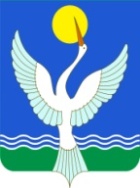 СОВЕТ СЕЛЬСКОГО ПОСЕЛЕНИЯЕнгалышевский сельсоветМУНИЦИПАЛЬНОГО РАЙОНАЧишминскИЙ районРеспублики Башкортостан[АРАР06 июнь 2016 й.№ 33РЕШЕНИЕ 06 июня 2016 г.